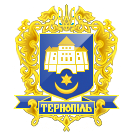 Тернопільська міська радаПОСТІЙНА КОМІСІЯз гуманітарних питаньПротокол засідання комісії №5від 07.04.2020р.Всього членів комісії:	(5) Місько В.В., Нитка О.Б., Турецька Н.І., Шараськіна В.А., Ляхович Р.М.Присутні члени комісії: 	(5) Місько В.В., Нитка О.Б., Ляхович Р.М. Турецька Н.І., Шараськіна В.А.Відсутні члени комісії:	(0) Кворум є. Засідання комісії правочинне. На засідання комісії запрошені:Даньчак В.Я. – начальник відділу охорони здоров’я та медичного забезпечення;Харів Н.Т.  – заступник начальника організаційного відділу ради управління організаційно-виконавчої роботи.Головуючий – голова комісії Місько В.В.СЛУХАЛИ:	Про затвердження порядку денного засідання.ВИСТУПИВ:	Даньчак В.Я., який запропонував сформувати порядок денний питанням «Про внесення змін до комплексної програми «Здоров’я громади» на 2019–2021 рр.»» Результати голосування за затвердження порядку денного: За – 5, проти-0, утримались-0. Рішення прийнято.ВИРІШИЛИ:   Затвердити порядок денний комісії.Порядок денний засідання:1.  Перше питання порядку денного.СЛУХАЛИ: 		Про внесення змін до комплексної програми «Здоров’я громади» на 				2019–2021 рр.»» ДОПОВІДАВ: 	Даньчак В.Я.ВИРІШИЛИ:		Погодити проект рішення міської ради «Про внесення змін до комплексної програми «Здоров’я громади» на 2019–2021 рр.»»Результати голосування за проект рішення: За – 5, проти-0, утримались-0. Рішення прийнято.	Голова комісії						В.В.Місько	Секретар комісії 						О.Б.НиткаПро внесення змін до комплексної програми «Здоров’я громади» на 2019–2021 рр.»»